A República da China (Taiwan) elegeu em sua 14ª eleição a senhora Tsai Ing-Wen para presidente e o senhor Chen Chien-jen para vice-presidente. A posse para ambos ocorreu no dia 20 de maio de 2016.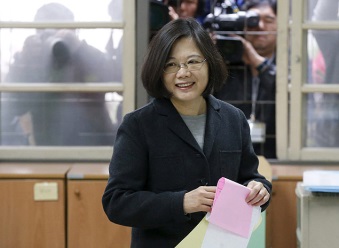 Biografia Tsai Ing-Wen Tsai Ing-Wen é a líder do Partido Democrático Progressista (PDP) e foi candidata à presidência em 2012 e 2016, vencendo nesta última. Primeira mulher taiwanesa a se tornar Presidente da República da China (Taiwan). Nascida em 31 de agosto de 1956, na capital do país Taipei. Tsai é graduada em Direito pela Universidade Nacional de Taiwan, possui mestrado em Direito (LL.M.) na Universidade Cornell dos Estados Unidos e é Ph.D. em economia pela London School of Economics na Inglaterra. Sempre engajada, conta com uma experiência impressionante e completa na esfera política, atuando de maneira mais incisiva desde 1992. Possui currículo invejável no setor público: Assessora Legal no Departamento de Comércio Exterior do Ministério da Economia de Taiwan, Membro do Conselho Nacional de Segurança, Presidente do Conselho para os Assuntos da China Continental, Ministra de Estado, Deputada, Vice-Primeira Ministra. Assessora da Política Nacional da Presidência. Para cumprir seu mandato ela conta com o Kow-How de Senhor Doutor Chen Chein-jen (Vice-Presidente). Graduado em Zoologia e mestre em Saúde Pública pela Universidade Nacional de Taiwan, doutor em ciências epidemiológicas pela Johns Hopkins University. Conjuga seus esforços para solidificar a política taiwanesa, principalmente, na área da saúde.  Sua carreira politica inclui o cargo de Ministro da Saúde, Ministro do Conselho Nacional das Ciências e Vice Presidente da Academia SINICA. Implantou a reorganização do sistema de saúde de Taiwan, reformou o seguro nacional da saúde, aprimorou a capacidade de Taiwan na prevenção de enfermidades e a qualidade dos serviços médicos e evoluiu a pesquisa sobre hepatite B com orientação voltada, inclusive, para campanhas de vacinação.